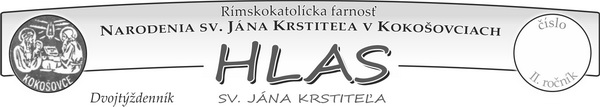 F A R S K É    O Z N A M Y:   Rodičia tretiakov: Povzbudzujeme Vás aj s vašimi ratolesťami k modlitbe krížovej cesty, adorácii aj účasti na sv. omši aj v týždni. Odovzdávajte svoje deti do Božích rúk, ale dávajte Ježiša do rúk a srdca svojich detí aj prakticky, nie iba teoreticky. Ukážme charakter a vieru: Každý, kto je ochotný ponúknuť bývanie tým, ktorým ide o holý život v tomto mimoriadnom čase nech sa prihlásia cez formulár na webe www.tkkbs.sk/registraciaubytovania. Veľmi prosíme a ďakujeme ! ! !Pomoc Ukrajine: Sestričky z Kongregácie Jesu Prešov potrebujú pre Ukrajinu : Sviečky, hygienické potreby, pampersky plienky pre deti, , kávu, čaj, cukor, trvanlivé potreby, instantné polievky a trvanlivé konzervy, sterilné rukavice, obväzy, striekačky, dezinfekciu na ruky, zdravotnícke rúška. Tieto veci môžete priniesť      do Centra MAGIS na Konštantínovej 2, vchod z Metodovej ulice. Ďakujeme...Spoločenstvo NEOKATECHUMENÁT: Pozýva všetkých, ktorí chcú rásť vo svojej kresťanskej viere na katechézy každý utorok a štvrtok od 19.15 h v Katolíckom kruhu   na Jarkovej ulici č.77 v Prešove.Pôstne biblické stretnutia: Centrum Márie Wardovej pozýva na biblické stretnutia každý štvrtok od 19. do 21. h v Prešove na Konštantínovej 2, vchod z Metodovej ul.. Téma: Stávať sa veľkonočnými ľuďmi v stretnutí s Ježišom.  Počas stretnutia je aj možnosť eucharistickej adorácie a prijatie sv. zmiereniaZBIERKA pre UKRAJINU: Budúcu 5. pôstnu nedeľu 3. 4. budeme mať celoslovenskú zbierku na pomoc obetiam vojnového konfliktu na Ukrajine.   Za vašu štedrosť Pán Boh zaplať !  Nezabudnime tiež na zahalenia krížov ! ! !Sv. zmierenia: Podľa rozpisu v tabuľke na 3. str. V piatok chorých doma od 8 h.Birmovanci: Tento týždeň stretnutie v skupinkách bude v piatok 1.4., hneď po sv. omšiach v Dulovej Vsi a Kokošovciach. Prosím príďte všetci...Rómovia: Katechéza pred 1. sv. prijímaním bude v stredu 30. 3. od 16. h v Žehni.Adorácia: Kokošovce v piatok od 16.15 h., Zlatá Baňa v stredu od 17.15 h. a Dulova Ves v piatok od 16.00 h. Žehňa v piatok od 16.30 hZapisovanie intencií: V tomto týždni budete môcť nahlásiť intencie sv. omší na mesiace apríl, máj a jún v sakrestii takto: V Kokošovciach v utorok a v sobotu      po sv. omšiach. V Dulovej Vsi  vo štvrtok po sv. omši.  V Žehni  v piatok po sv. omši. Na Zlatej Bani v stredu po sv. omši. Prosíme 1  intenciu z jednej rodiny. Národné stretnutie mládeže T22 sa uskutoční v dňoch 28. - 31. 7. 2022 v Trenčíne. Všetky potrebné informácie nájdete na www.narodnestretnutiemladeze.sk      Každý účastník sa musí zaregistrovať na tejto stránke. Povzbudzujeme mladých a zvlášť birmovancov k účasti na tomto Národnom stretnutí mládeže, čo je vlastne vzdialenou prípravou na Svetové dni mládeže v Lisabone v lete 2023. Pokojný pôstny čas Vám prajú a žehnajú Vás +++ kaplán  Štefan a farár  ĽubikBOHOSLUŽBY Farnosti KOKOŠOVCE4.Pôstny TÝŽDEŇ  (28.3.2022 – 3.4.2022) „Pôst bohatých by sa mal stať pokrmom chudobných.“                                                                                                    sv. Lev VeľkýZamyslenie:     Zo Slova medzi nami - nedeľa 27.3.2022„Patrilo sa hodovať a radovať sa.“ (Lk 15,32)     „Nezdá sa ti Ježišovo podobenstvo o márnotratnom synovi trochu nelogické? Ktorý zodpovedný otec by predal polovicu svojho  majetku a peniaze zaň by odovzdal mladšiemu synovi? A keď potom videl, ako jeho syn odišiel a všetky peniaze minul na zábavu, ktorý otec by svojho syna privítal s otvorenou náručou a usporiadal na jeho počesť bohatú hostinu? Nedáva to žiaden zmysel.     Ale práve o to v tomto podobenstve ide. Božia láska a milosrdenstvo voči nám sú také nepochopiteľné, že sa nám to až ťažko prijíma. Žijeme žiaľ         vo svete, ktorý sa riadi logikou podmienečnej lásky a opatrného prijímania druhých. Je to druh logiky, ktorá stotožňuje spravodlivosť s pomstou a odplatou. Jer to tá i stá logika, ktorú použil starší brat, keď vyčítal svojmu otcovi. Prečo si k nemu taký štedrý a ku mne nie? To za svoju tvrdú dlhoročnú prácu nič nedostanem? Aká je v tom spravodlivosť?      Boh však stále používa božskú logiku lásky, nie ľudskej „spravodlivosti“. Podľa božskej logiky je lepšie, aby dokonalý, nevinný Boží Syn zomrel,       než aby vinné ľudstvo čelilo spravodlivému odsúdeniu. Podľa božskej logiky môže byť každý hriech odpustený a zabudnutý. Je to ten druh logiky, ktorý víta nespravodlivého márnotratníka a prosí pyšného syna presvedčeného o vlastnej spravodlivosti, aby obmäkčil svoje srdce.     Logika božskej lásky ti hovorí, že máš Nebeského Otca, ktorý na teba milosrdne hľadí a neodsudzuje ťa. On v tebe vidí všetko – všetko dobré, zlé   aj neutrálne – a aj tak ťa bezhranične miluje a je pripravený ti bezvýhradne odpustiť. Ak si pripadáš ako márnotratný syn z podobenstva, vedz, že Otec ťa chce objať a pripraviť pre teba hostinu. Preto dnes s pokorou a vďačnosťou pristúp k jeho oltáru. Príď a raduj sa spolu sním aj so všetkými svojimi bratmi a sestrami v Kristovi. Nechaj sa naplniť Jeho láskou. Nebeský Otče, stále viac a viac žasnem nad tvojim milosrdenstvom!“„Náš blížny je vždy ten, koho máme práve pred sebou a kto nás potrebuje – nehľadiac na to, či je sympatický alebo nie.“sv. Edita Steinová